                       Informace o lyžařském výcviku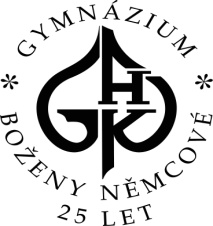 Kurz pro třídy TA, TB a TC se koná v Rakousku od 21. 2. 2022 (den odjezdu, 8.00 hod.) do 26. 2. 2022 (den návratu, brzy ráno). S sebou si syn (dcera) vezme:průkaz totožnosti (pas, občanský průkaz)V případě potřeby negativní PCR test ne starší 72 hodin – viz pravidla pro vstup do Rakouska na Moodlulyžařskou přilbu, lyžařskou nebo snowboardovou výzbroj a výstrojsjezdové lyže nebo snowboardléky, které pravidelně užívá            (uveďte zde jejich přehled a také způsob užívání):………………………………….plavky, hygienické potřeby, pružné obinadlo, finanční prostředky k zajištění oběda, ochranné prostředky proti mrazu a slunci (krémy na ochranu pokožky a rtů, brýle...)přezůvky do penzionuPřed odjezdem odevzdáTento dokumentpotvrzení o bezinfekčnosti a seřízení vázánípoučení o bezpečnosti zálohu 5 eur na skipasKontakt na vedoucího kurzu: 723902245, Petr Slezák---------------------------------------------------------------------------------------------------------------------------------Souhlas rodičů s uvedenými podmínkamiSouhlasím (rodič, zák. zástupce) s uvedením osobních údajů mého dítěte pro potřeby ubytovatele (jméno, adresa, datum narození) ve smyslu zákona č. 101/2000Sb. o ochraně osobních údajů.V případě zvláštních okolností, zejména onemocnění mého dítěte, zajistím jeho okamžitý individuální odvoz domů ještě před stanoveným termínem společného návratu.Jsem si vědom (a) toho, že na lyžařský kurz nemůže být vyslán žák, jehož zdravotní stav by mohl být tímto pobytem ohrožen, a žák, který by mohl zdravotně ohrozit ostatní žáky.Upozorňuji na tyto zdravotní problémy mého dítěte, na které je třeba brát zvláštní zřetel:(astma, alergie,diabetes, omezení při tělesných cvičeních……..)…………………………………………………………………………………………………Jméno a příjmení……………………………    datum narození……………………………..Bydliště……………………………………..     PSČ…………..Telefonický kontakt v případě potřeby na rodiče (z.z.)………………………………………Podpis rodičů (z.z.)……………………………………………………………………………V Hradci Králové 14.2. 2022                                                     Petr Slezák, vedoucí LVVZ